Publicado en Barcelona el 15/06/2018 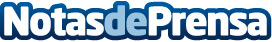 MELIBERO.com, la inmobiliaria online del siglo XXIInnovación, tecnología y un modelo de venta de inmuebles con fuerte valor añadido para los propietarios, así es Melibero, una empresa que el sector comienza a identificar con la evolución de la inmobiliaria tradicional. Melibero desvela las claves de su modelo de venta de inmueblesDatos de contacto:MeliberoRambla Catalunya, 38 1º-1ª, 08007 Barcelona934 671 115Nota de prensa publicada en: https://www.notasdeprensa.es/melibero-com-la-inmobiliaria-online-del-siglo Categorias: Nacional Inmobiliaria Emprendedores E-Commerce http://www.notasdeprensa.es